پرونده الکترونیک سلامتمهری سلیمی نیا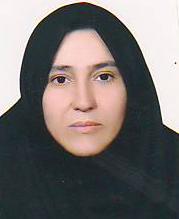 در دنيای کنونی هر موسسه‌ای که از تکنولوژی اطلاعات و شبکه‌های ارتباطی بی‌بهره باشد، به تدريج از جريان ارتباطات جهانی دور خواهد ماند. از اين رو صنايع مختلف، ارتقاء کيفيت و افزايش بهره‌وری خود در دنيای پر رقابت امروز را منوط به به‌کارگيری فناوری اطلاعات می‌دانند. يقينا صنعت سلامت نيز علی‌رغم تمام فراز و فرودها از اين تحولات مصون نبوده‌ است. نظام سلامت همواره به‌منظور ارتقاء سطح سلامت و بهبود نتايج بالينی و مالی خود در راستای بهره‌مندی از آخرين دستاوردها و فناوری‌ها، گام‌های مؤثری برداشته است. اعلاميه هزاره که در پنجاه و پنجمين جلسه علنی سازمان ملل متحد در سپتامبر 2000 توسط 189 کشور عضو مورد توافق قرار گرفت، فناوری اطلاعات و ارتباطات را ابزاری مهم برای دستيابی به جميع اهداف اين سازمان اعم از کاهش فقر، اصلاح ارائه خدمات آموزشی و بهداشتی، سهل‌الوصول‌تر ساختن خدمات دولتی و اعتلای سطح بهداشت و سلامت جوامع، معرفی می‌کند. لذا با توجه به اهميت مدارک پزشکی، به عنوان مهمترين و غنی‌ترين منبع اطلاعاتی نظام سلامت، می‌توان اذعان داشت که يکی از ابعاد مهم کاربرد فناوری اطلاعات در نظام سلامت که نقش مؤثری در افزايش اثربخشی خدمات سلامت ايفا می‌نمايد، ايجاد مدارک پزشکی الکترونيک می‌باشد. ابزار پرونده‌های بهداشتی درمانی الکترونيکی (EHR)، يک سيستم پرونده‌ بهداشتی الکترونيکی است که کادر بهداشتی و درمانی را قادر به صرفه‌جويی در زمان و هزينه می‌سازد و به وسيله‌ سازماندهی پرونده‌های بيماران مراقبت از آنان را بهبود می‌بخشد، همچنين فرآيند درمان و تشخيص را نيز آسان می‌سازد. اين ابزار گزارشات کاغذی سنتی را با امکانات تکنولوژی جديد برای افزايش دقت و سرعت تکميل پرونده‌های بهداشتی درمانی ترکيب می‌کند. در حالی‌که استفاده از پرونده‌های کاغذی مشکلاتی را در پی خواهد داشت از قبيل اشتباهات وابسته به بدخوانی، نسخه‌نويسی‌ها و اشتباه نوشتن کلمات، افزايش هزينه‌ها برای چاپ فرم‌ها، پوشه‌ها، کارت‌ها، خريد فروش صندلی و فايل‌ها و از همه مهم‌تر مکان بايگانی و نيروی انسانی متخصص که برای تربيت هر کدام از آنها هزينه‌های گزافی پرداخت می‌شود. بنابراين برای رفع چنين مشکلاتی استفاده از EHR پيشنهاد می‌شود. افزون بر این با افزایش اطلاعات در بخش مدارک پزشکی، سیستم دستی دیگر جوابگوی نیاز ها نبود ؛ در نتیجه ، کامپیوتر و سایر تکنولوژی های جدید با هدف ایجاد سرعت و صحت و دقت بکار گرفته شد. امروزه فعالیت های کامپیوتری در بخش مدارک پزشکی در کشورهای پیشرفته در تمام زمینه ها مانند اندکس پزشکان، بیماران، گزارش های آماری ، کنترل پرونده ی بیمار، یافتن نقص پرونده، خلاصه ی ترخیص کد گذاری، سیستم پیگیری و ردیابی، نسخه برداری و غیره گسترش یافته است.پزشکی از راه دور این امکان را برای بیماران و پزشکان فراهم می آورد که بدون صرف مخارج با هم مشورت کنند و تا حدود زیادی میزان اشتباهات پزشکی را تقلیل دهند.اهداف كلان توسعه پرونده الكترونيكي سلامت به شرح زیر می باشد:ثبت تمامي اطلاعات درماني و بهداشتي تمامي شهروندان كشور به صورت يكپارچه  ]بدون محدويت مکاني و زماني [ ايجاد امكان براي تمامي كادر سلامت كشور براي دستيابي (در صورت مجاز بودن به اين کار) به اطلاعات سلامت شهروندان براي افزايش كيفيت خدمات سلامت به شهروندان ]بدون محدويت مکاني و زماني [  ايجاد امكان براي تمامي شهروندان براي دسترسي به کليه اطلاعات سلامت خودشان ]بدون محدويت مکاني و زماني [   دسترسي مديريان نظام سلامت (با لحاظ نمودن ملزومات امنيتي) به اطلاعات ارائه  خدمات سلامت و دريافت گزارشات مورد نياز براي برنامه‌ريزي‌هاي بهتر ]بدون محدويت مکاني و زماني [  ايجاد ارتباط اطلاعاتي بين مراكز ارائه  خدمات سلامت و مراكز بيمه‌اي و كاهش زمان و هزينه‌هاي ارائه  خدمات بيمه‌اي ]بدون محدويت مکاني و زماني [ مشکل اساسی که در سر راه این تکنولوژی قرار دارد یادگیری و آموزش استفاده از آن است برخی از پزشکان باتغییر سیستم کاغذی به الکترونیکی مخالف اند و تعداد محدودی از پزشکان این روش را موجب تسهیل طبابت می دانند.سیستم های جامع اطلاعات بیمارستانی سیستم هایی هستند که وظایف و عملیاتی را که در قسمت های مختلف یک بیمارستان اعم از تشخیصی، درمانی، اداری، مالی، پژوهشی و آموزشی انجام می شوند تحت پوشش قرار داده و ضمن دریافت و ثبت دقیق اطلاعاتهویتی و درمانی بیمار توانایی نمایش پیشرفت هر اقدام و تأثیر آن عمل را بر سایر امور بیمار مشخص کند.در نتیجه در این سیستم مدارک پزشکی به نحوی نقش پشتیبان و مکمل دارد.سیستم جامع مدیریت پرونده الکترونیک بیمار ، جایگزینی برای HIS نیست بلکه عملکرد آن را بهبود بخشیده و کارایی سیستم نظامند مرکز بیمارستان را بیشینه می کند.حال حاضر در ايران فعاليت های پراکنده ای در زمينه سيستم های اطلاعات بيمارستانی و محصولات مختلف در درمانگاه ها، مطب ها و داروخانه ها صورت گرفته است. بيشتر اين محصولات برای مصرف کنندگان آن ها به ديد سيستم اطلاعاتی مالی مورد استفاده قرار می گيرد و به همين علت، قابليت و نياز به اشتراک گذاشتن اطلاعات اين سيستم ها کمتر مورد توجه قرار می گيرد و اين سيستم ها همگی به يک صورت ارائه می شوند. در نتيجه اطلاعات بالينی موجود در اين سيستم ها که می تواند پايه غير قابل اشتراک توليد علم در اين شاخه بوده، کمک کننده در تصميم گيری های مبتنی بر اطلاعات صحيح در بهداشت Evidence Base Medicine باشند، در نظر گرفته نمی شود.
از اين رو ارائه طرحی برای داشتن پرونده الکترونيکی سلامت با قابليت به اشتراک گذاری و يکپارچگی اطلاعات گوناگون در شاخه بهداشت و درمان، الزامی و سودمند است. اين مسئله از يک طرف باعث بهره برداری بيشتر از اطلاعات جمع آوری شده مي شود و از طرف ديگر به عنوان زيرساختی برای طراحی و اجرای ساير فعاليت هاي سلامت الکترونيکی در سطح ملی قرار می گيرد.منابع:در دفتر نشریه موجود است.